LISTE DES FOURNITURES SCOLAIRES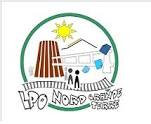 RENTREE SCOLAIRE 2023-2024SPECIALITE : ECONOMIE SOCIALE FAMILIALELISTE DES FOURNITURES SCOLAIRESRENTREE SCOLAIRE 2023-2024SPECIALITE : ECONOMIE SOCIALE FAMILIALEBTS 1ère Année ESF   BTS 1ère Année ESF   BTS 1ère Année ESF   MATIERESFOURNITURESFICHIERS D’ACTIVITE/LIVREASHMatériel scolaire :Au choix de l’étudiant Pour les TPVC :1 blouse ou 1 tablier de cuisineDes chaussures fermées (type baskets ou crocs)1 gant et/ou 1 manique de cuisineDes charlottes jetables pour couvrir les cheveux2 torchons de cuisineDes gants à usage unique si vous avez les ongles longs et/ou peintsMatériel scolaire :Au choix de l’étudiant Pour les TPVC :1 blouse ou 1 tablier de cuisineDes chaussures fermées (type baskets ou crocs)1 gant et/ou 1 manique de cuisineDes charlottes jetables pour couvrir les cheveux2 torchons de cuisineDes gants à usage unique si vous avez les ongles longs et/ou peintsHabitat - logementMatériel scolaire :Au choix de l’étudiant Pour les TPVC : 1 Blouse1 calculatriceSurligneursMatériel scolaire :Au choix de l’étudiant Pour les TPVC : 1 Blouse1 calculatriceSurligneursEconomie - consommation1 grand classeur A4+Intercalaires 6 positions - A4 Maxi Pochettes transparentes A4 paquet de 100Copies doublesFeuilles simplesCalculatrice1 grand classeur A4+Intercalaires 6 positions - A4 Maxi Pochettes transparentes A4 paquet de 100Copies doublesFeuilles simplesCalculatricePour les matières STMS1 Porte-vues de 120 vues minimum ou 1 classeur à levierParapheur1 grand cahier 200 p Feuilles simples et doublesClé USB1 Porte-vues de 120 vues minimum ou 1 classeur à levierParapheur1 grand cahier 200 p Feuilles simples et doublesClé USBEspagnol1 grand classeur/cahier-classeur A4 + feuilles simple A4Des pochettes transparentes1 clé USBDes stylos, 1 crayon à papier, des surligneursLe dictionnaire bilingue français /espagnol (à la maison)Pas d’ouvrage demandé (à préciser avec le professeur à la rentrée).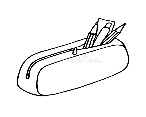 Stylos 4 couleurs3 Surligneurs fluosCrayon à papier + gommeCorrecteur / une grande règleCalculatrice (reprendre celle achetée pour le lycée)Une clé USB 128 GB + Un ordinateur portableStylos 4 couleurs3 Surligneurs fluosCrayon à papier + gommeCorrecteur / une grande règleCalculatrice (reprendre celle achetée pour le lycée)Une clé USB 128 GB + Un ordinateur portableBTS 2ème Année ESF   BTS 2ème Année ESF   BTS 2ème Année ESF   MATIERESFOURNITURESFICHIERS D’ACTIVITE/LIVREASHMatériel scolaire :Au choix de l’étudiant Pour les TPVC :1 blouse ou 1 tablier de cuisineDes chaussures fermées (type baskets ou crocs)1 gant et/ou 1 manique de cuisineDes charlottes jetables pour couvrir les cheveux2 torchons de cuisineDes gants à usage unique si vous avez les ongles longs et/ou peintsMatériel scolaire :Au choix de l’étudiant Pour les TPVC :1 blouse ou 1 tablier de cuisineDes chaussures fermées (type baskets ou crocs)1 gant et/ou 1 manique de cuisineDes charlottes jetables pour couvrir les cheveux2 torchons de cuisineDes gants à usage unique si vous avez les ongles longs et/ou peintsHabitat - logementMatériel scolaire :Au choix de l’étudiant Pour les TPVC : 1 Blouse1 calculatriceSurligneursMatériel scolaire :Au choix de l’étudiant Pour les TPVC : 1 Blouse1 calculatriceSurligneursEconomie consommation -gestion budgétaire, administrative ; gestion des stocks - gestion d’une action, d’un projet - équipe, ressources humaines.1 grand classeur A4+Intercalaires 6 positions - A4 Maxi Pochettes transparentes A4 paquet de 100Copies doublesFeuilles simplesCalculatrice1 grand classeur A4+Intercalaires 6 positions - A4 Maxi Pochettes transparentes A4 paquet de 100Copies doublesFeuilles simplesCalculatricePour les matières STMSMatériel scolaire au choix de l’étudiantPorte vues 120 minimumClé USBSurligneursMatériel scolaire au choix de l’étudiantPorte vues 120 minimumClé USBSurligneursEspagnol1 grand classeur/cahier-classeur A4 + feuilles simple A4Des pochettes transparentes1 clé USBDes stylos, 1 crayon à papier, des surligneursLe dictionnaire bilingue français /espagnol (à la maison)Pas d’ouvrage demandé (à préciser avec le professeur à la rentrée).Stylos 4 couleurs3 Surligneurs fluosCrayon à papier + gommeCorrecteur / une grande règleCalculatrice (reprendre celle achetée pour le lycée)Une clé USB 128 GB + Un ordinateur portableStylos 4 couleurs3 Surligneurs fluosCrayon à papier + gommeCorrecteur / une grande règleCalculatrice (reprendre celle achetée pour le lycée)Une clé USB 128 GB + Un ordinateur portable